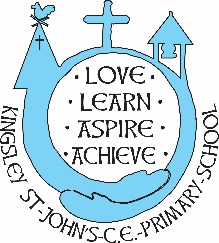 ‘Believe in the light, whilst you have the light, so that you make become children of light.’  John 12.36Dear Parents/Carers,Please find our fortnightly flyer, with our latest news.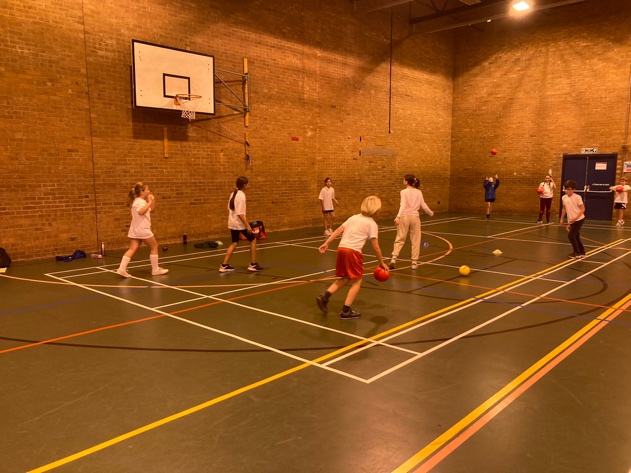 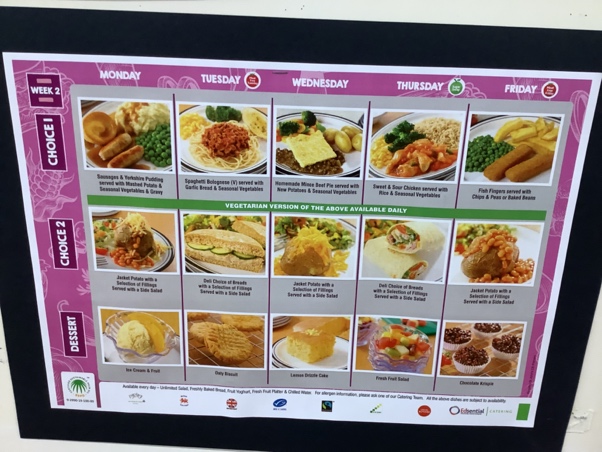 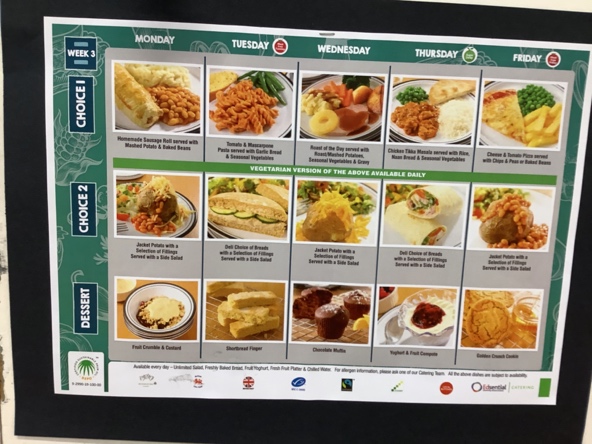 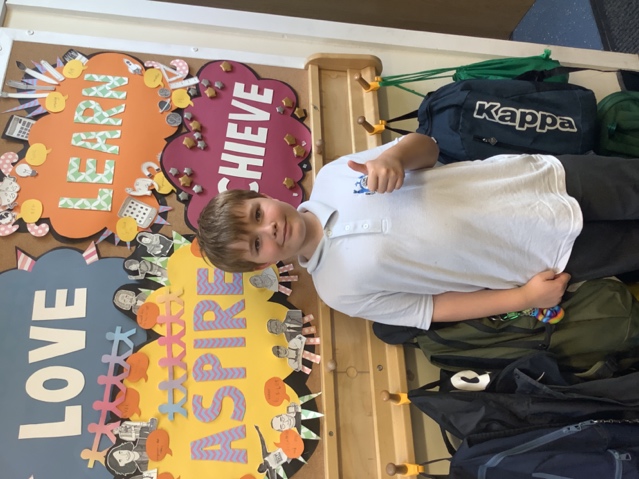 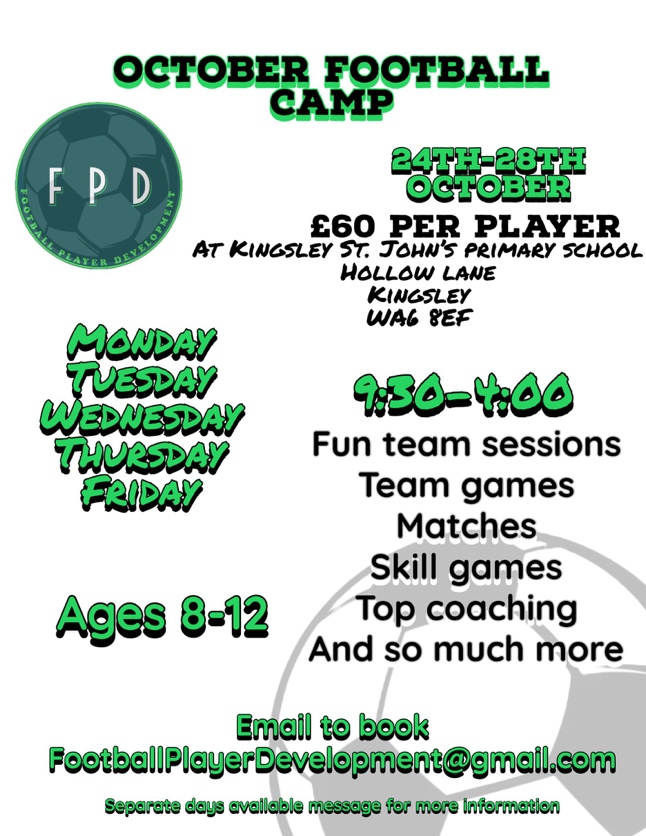 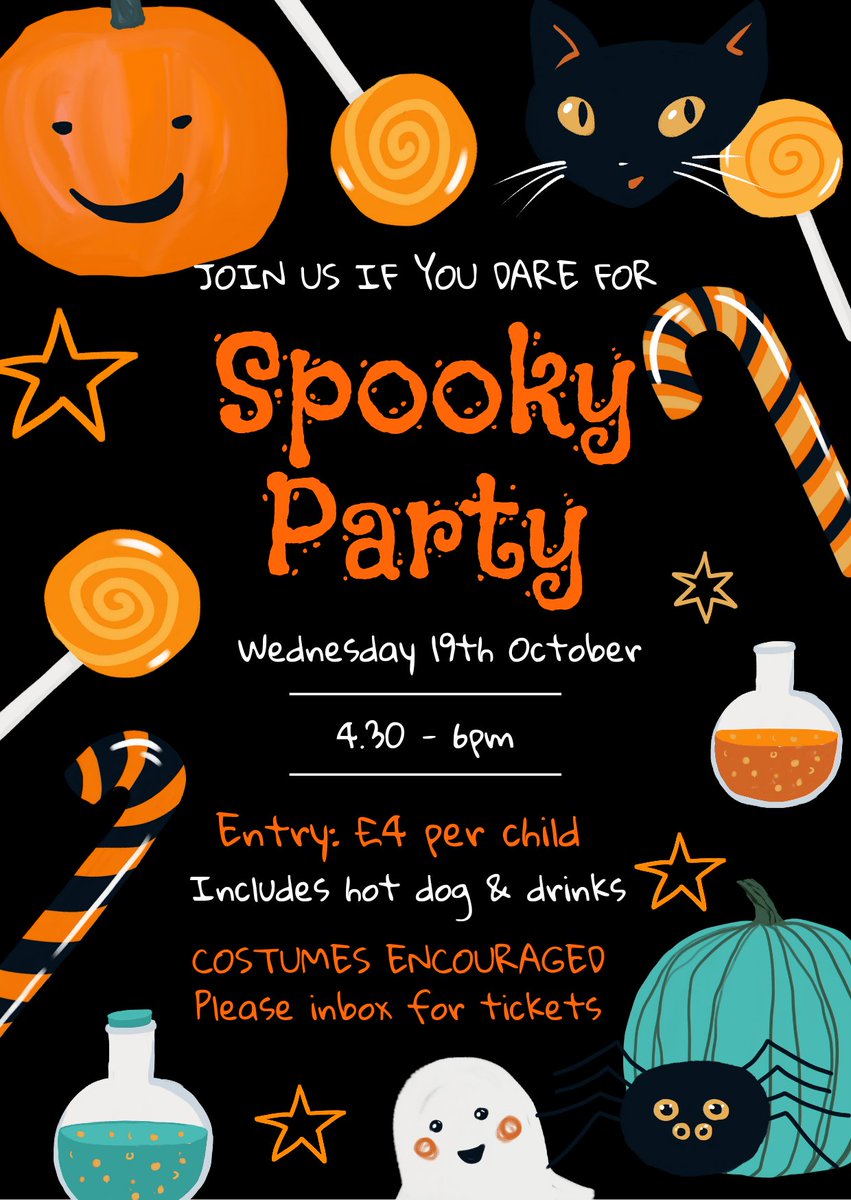 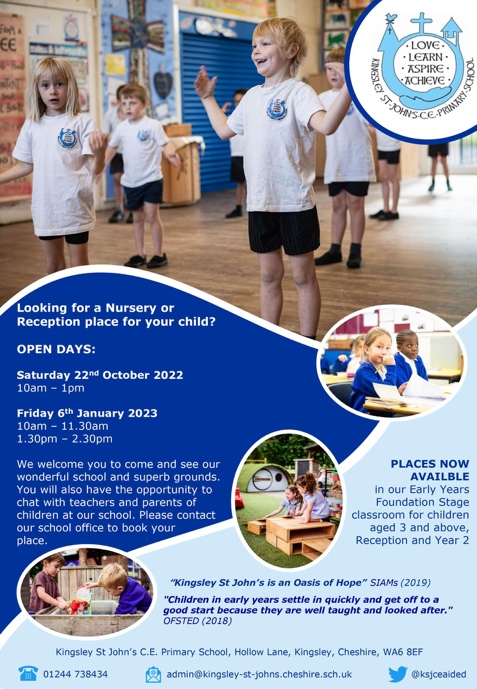 Thank you for your continued support, trust and togetherness.  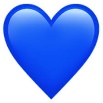 